ПОСТАНОВЛЕНИЕШУÖМ    от «04» августа 2017                                                                № 239Об утверждении Порядка проведения инвентаризации дворовых территорий, общественных территорий, уровня благоустройства территорий индивидуальных жилых домов и земельных участков, предоставленных для их размещения на территории городского поселения «Нижний Одес»В соответствии с Федеральным законом от 06.10.2003 № 131-ФЗ «Об общих принципах организации местного самоуправления в Российской Федерации», Постановлением Правительства Российской Федерации от 10.02.2017г. № 169 «Об утверждении Правил предоставления и распределения субсидий из федерального бюджета бюджетам субъектов Российской Федерации на поддержку государственных программ субъектов Российской Федерации и муниципальных программ формирования современной городской среды», Уставом муниципального образования городского поселения «Нижний Одес», в целях реализации в 2018-2022 годы на территории городского поселения «Нижний Одес» мероприятий по благоустройству дворовых территорий многоквартирных домов и муниципальных территорий общего пользования, Администрация городского поселения «Нижний Одес»ПОСТАНОВЛЯЕТ:Утвердить Порядок проведения инвентаризации дворовых территорий, общественных территорий, уровня благоустройства индивидуальных жилых домов и земельных участков, предоставленных для их размещения на территории городского поселения «Нижний Одес» согласно приложению 1 к настоящему постановлению.2. Настоящее постановление вступает в силу со дня его официального опубликования.3. Контроль за исполнением настоящего постановления возложить на заместителя руководителя администрации городского поселения «Нижний Одес». Руководитель администрации городского поселения «Нижний Одес» -                                                   Ю.С.АксеновПриложение 1к постановлению администрациигородского поселения «Нижний Одес»от «04» августа 2017 г. № 239ПОРЯДОКпроведения инвентаризации дворовых территорий, общественных территорий, уровня благоустройства индивидуальных жилых домов и земельных участков, предоставленных для их размещения на территории городского поселения «Нижний Одес»1. Общие положения 1.1. Настоящий Порядок проведения инвентаризации дворовых территорий, общественных территорий, уровня благоустройства индивидуальных жилых домов и земельных участков, предоставленных для их размещения на территории городского поселения «Нижний Одес» (далее – Порядок, инвентаризация) в населенных пунктах с численностью населения свыше 1000 человек разработан в соответствии с Постановлением Правительства Российской Федерации от 10.02.2017г. № 169 «Об утверждении Правил предоставления и распределения субсидий из федерального бюджета бюджетам субъектов Российской Федерации на поддержку государственных программ субъектов Российской Федерации и муниципальных программ формирования современной городской среды» и устанавливает требования к проведению инвентаризации. 1.2. Цель инвентаризации - оценка состояния благоустройства дворовых территорий, общественных территорий городского поселения «Нижний Одес», уровня благоустройства индивидуальных жилых домов и земельных участков, предоставленных для их размещения на территории городского поселения «Нижний Одес». 1.3. В ходе инвентаризации определяется физическое состояние территорий и необходимость их благоустройства.1.4. При проведении инвентаризации в качестве картографической подосновы для нанесения координат объектов могут быть использованы Публичная кадастровая карта Федеральной службы государственной регистрации, кадастра и картографии, либо региональная геоинформационная система. 1.5. Оценка площади дворовых и общественных территорий должна производиться в соответствии с полученными в ходе инвентаризации контурами. Погрешность при определении площади должна составлять не более 10%. 1.6. В ходе проведения инвентаризации необходимо определить границы дворовой и общественной территории. При определении границ территории целесообразно учитывать границы сформированных земельных участков, стоящих на кадастровом учете, а также границы участков, предусмотренных проектами межевания территории. 1.7. В настоящем Порядке используются следующие основные понятия:дворовая территория – совокупность территорий, прилегающих к многоквартирным домам, с расположенными на них объектами, предназначенными для обслуживания и эксплуатации таких домов, и элементами благоустройства этих территорий, в том числе парковками (парковочными местами), тротуарами и автомобильными дорогами, включая автомобильные дороги, образующие проезды к территориям, прилегающим к многоквартирным домам;общественные территории – территории общего пользования соответствующего функционального назначения, которыми беспрепятственно пользуется неограниченный круг лиц, в том числе зоны отдыха, парки, скверы, площади, набережные, центральные улицы, пешеходные зоны, иные территории).благоустройство – комплекс мероприятий, направленных на обеспечение безопасных, удобных условий проживания граждан, поддержания и улучшения санитарного и эстетического состояния дворовых и общественных территорий (включая создание, приобретение, установку, устройство, реконструкцию, модернизацию, ремонт дворовых и общественных территорий или отдельных объектов и элементов на них расположенных);паспорт благоустройства дворовой территории – документ установленной формы, содержащий инвентаризационные данные о территории и расположенных на ней элементах, оценку текущего состояния и определение работ по благоустройству дворовой территории;паспорт благоустройства общественной территории – документ установленной формы, содержащий инвентаризационные данные о территории и расположенных на ней элементах, оценку текущего состояния и определение работ по благоустройству общественной территории.2. Порядок проведения инвентаризации2.1. Инвентаризация территорий муниципального образования городского поселения «Нижний Одес» проводится в срок до 15 августа 2017 года. 2.2. Инвентаризация проводится в соответствии с графиком, утверждаемым руководителем администрации городского поселения «Нижний Одес». 2.3. График не позднее 3 рабочих дней с момента утверждения руководителем администрации городского поселения «Нижний Одес» размещается на официальном сайте администрации в информационно-телекоммуникационной сети «Интернет». 2.4. Инвентаризация осуществляется комиссией по проведению инвентаризации дворовых территорий, общественных территорий, уровня благоустройства индивидуальных жилых домов и земельных участков, предоставленных для их размещения на территории городского поселения «Нижний Одес» (далее – Комиссия), утверждаемой руководителем администрации городского поселения «Нижний Одес». В состав Комиссии включаются представители структурных подразделений администрации городского поселения «Нижний Одес», представители собственников помещений в многоквартирных домах или их представители, уполномоченные на участие в работе Комиссии решением общего собрания собственников (по согласованию), представители организаций, осуществляющих управление многоквартирным домом, территории которых подлежат Инвентаризации (по согласованию), лица, ответственные за управление и содержание общего имущества многоквартирных домов с учетом выбранного способа управления многоквартирных домов (по согласованию), представители общественных организаций (по согласованию), в том числе общественных организаций инвалидов.Уведомление о проведении инвентаризации дворовых территорий направляется в адрес заинтересованных лиц, а также публикуется на официальном сайте администрации в информационно-телекоммуникационной сети «Интернет» не позднее, чем за 10 календарных дней до начала проведения инвентаризации.2.5. Инвентаризация проводится путем визуального натурного обследования территорий и расположенных на ней элементов.2.6. При определении границ дворовой территории не допускается пересечение границ с другими территориями или установление границ, приводящее к образованию бесхозяйных объектов. 2.7. В ходе проведения инвентаризации необходимо описать все элементы благоустройства, расположенные в пределах дворовой территории. 2.8. В случае расположения территории в исторических районах города, села, поселка в охранных зонах объектов культурного наследия в состав комиссии включаются представители органов охраны объектов культурного наследия. При непосредственном способе управления многоквартирного дома ответственность за организацию инвентаризации и актуализацию паспортов территорий несет администрация муниципального образования. 2.9. При проведении инвентаризации дворовых территорий оценивается наличие и физическое состояние покрытий дворовых проездов, тротуаров, объектов наружного освещения, скамеек и урн для мусора.2.10. Критериями для принятия решения о необходимости проведения работ по благоустройству:2.10.1. дворовой территории являются:для дворовых проездов, тротуаров – отсутствие твердого покрытия, наличие выбоин и ям, уровень люков колодцев находится не на уровне проезжей части дворового проезда и (или) тротуара, бортовой камень отсутствует или занижен, имеет сколы, разрушения, уровень сопряжения дворового проезда с тротуаром не обеспечивает беспрепятственное передвижение маломобильных групп населения (неплавное сопряжение уровней покрытий);для наружного освещения – отсутствие или нерабочее состояние светильников (у каждого подъезда, детской и (или) спортивной площадки, площадки для отдыха, автомобильной парковки), повреждение опор освещения, недостаточный уровень освещенности;для урн для сбора мусора – отсутствие  урн , неисправное состояние (невозможность использования по назначению), наличие вмятин, сколов, отсутствие окраски;для скамеек – отсутствие скамеек, неисправное состояние (невозможность использования по назначению), наличие вмятин, сколов, отсутствие окраски.2.10.2. общественных территорий являются:для зданий и сооружений - несоответствие фасадов зданий и сооружений общему колористическому оформлению территории, наличие видимых повреждений конструктивных элементов зданий, отсутствие элементов сопряжения поверхностей устройствами и приспособлениями для маломобильных групп населения;для дорог, тротуаров - отсутствие твердого покрытия, наличие выбоин и ям, уровень люков колодцев находится не на уровне проезжей части дороги и/или тротуара, бортовой камень отсутствует или занижен, имеет сколы, разрушения, вертикальная планировка покрытий не обеспечивает сток поверхностных вод, уровень сопряжения покрытий не обеспечивает беспрепятственное передвижение маломобильных групп населения (неплавное сопряжение уровней покрытий), для пешеходных зон (тротуаров) вдоль улиц - отсутствие ограждения, ограждение в неисправном состоянии, наличие сколов, вмятин, отсутствие окраски;для малых архитектурных форм - отсутствие урн, отсутствие скамеек, неисправное состояние (невозможность использования по назначению), наличие вмятин, сколов, отсутствие окраски;для плоскостных сооружений, детских и(или) спортивных комплексов - отсутствие покрытия, наличие выбоин и ям, отсутствие ограждения, ограждение в неисправном состоянии, установленное оборудование в неисправном состоянии (невозможность использования по назначению), наличие вмятин, сколов, отсутствие окраски;для наружного освещения - отсутствие или нерабочее состояние осветительного оборудования, повреждение опор освещения, недостаточный уровень освещенности;для зеленых насаждений - деревья, кустарники повреждены (поломанные, усохшие, ослабленные, разросшиеся), отсутствие травяного покрова на газонах, цветниках, наличие на газонах, цветниках вытоптанных, изреженных мест и проплешин, сухостоя, агрессивных интродуцентов (борщевик Сосновского).2.11. Уровень благоустройства индивидуальных жилых домов и земельных участков, предоставленных для их размещения, определяется путем проведения оценки элементов благоустройства на соответствие требованиям Правил благоустройства по результатам визуального натурного обследования.2.12. Результаты инвентаризации оформляются в виде акта оценки элементов благоустройства индивидуальных жилых домов и земельных участков, предоставленных для их размещения, на соответствие требованиям правил благоустройства по форме согласно Приложению 3.2.13. В процедуре проведения инвентаризации индивидуальных жилых домов и земельных участков, предоставленных для их размещения, дополнительно принимают участие собственники (пользователи) таких домов и земельных участков.Уведомление о проведении инвентаризации индивидуальных жилых домов и земельных участков, предоставленных для их размещения, направляется в адрес собственников (пользователей) таких домов и участков, а также публикуется на официальном сайте муниципального образования не позднее, чем за 10 календарных дней до начала проведения инвентаризации.При этом если собственник (пользователь) индивидуального жилого дома и земельного участка, предоставленного для его размещения, в течение 7 календарных дней отказался или не ответил на уведомление, то Комиссия осуществляет инвентаризацию в его отсутствие.В случае проведения инвентаризации без участия собственника (пользователя) в акте оценки элементов благоустройства индивидуального жилого дома и земельного участка, предоставленного для его размещения, на соответствие требованиям правил благоустройства делается соответствующая отметка.В данном случае копия акта оценки элементов благоустройства индивидуального жилого дома и земельного участка, предоставленного для его размещения, на соответствие требованиям правил благоустройства направляется в адрес собственника (пользователя) такого жилого дома и земельного участка в течение 10 рабочих дней с момента его подписания.Если при проведении инвентаризации установлен факт несоответствия хотя бы по одному элементу благоустройства индивидуальных жилых домов и земельных участков, предоставленных для их размещения, требованиям Правил благоустройства, то Комиссией принимается решение о необходимости приведения такого элемента благоустройства в соответствие требованиям Правил благоустройства за счет средств собственников таких домов и участков.2.14. По итогам проведения инвентаризации составляется Паспорт благоустройства обследуемой территории (далее – Паспорт территории) в соответствии с приложением № 1, 2. 2.15. Паспорта территории формируются с учетом следующих особенностей:- инвентаризация дворовой территории проводится в отношении всех территорий, прилегающих к многоквартирным домам, с расположенными на них объектами, предназначенными для обслуживания и эксплуатации таких домов, и элементами благоустройства этих территорий и оформляется единым Паспортом;- не допускается пересечение границ территорий, указанных в Паспортах;- не допускается установление границ территорий, указанных в Паспортах территорий, приводящее к образованию неучтенных объектов;- в случае примыкания внутриквартального проезда к дворовой территории необходимо включать данный внутриквартальный проезд в состав Паспорта, разрабатываемого на дворовую территорию; - в Паспорт общественной территории, находящейся в ведении юридических лиц, включается информация об объектах недвижимого имущества, объектах незавершенного строительства, их состояние.   2.16. Копия паспорта выдается заинтересованным лицам по письменному запросу. 2.17. Последующая актуализация Паспортов территории проводится не реже одного раза в 5 лет с момента проведения первичной (предыдущей) Инвентаризации. Повторная Инвентаризация проводится в соответствии с пунктами 2.2 - 2.8 настоящего Порядка. 2.18. Лица, в чьем ведении находится территория (управляющие организации, ТСЖ, администрация муниципального образования при непосредственном управлении многоквартирных жилых домов, и иные заинтересованные лица), обязаны не позднее 30 (тридцати) календарных дней с момента изменения состояния территории, обратиться в администрацию городского поселения «Нижний Одес» с заявлением о включении в график инвентаризации на текущий год. 2.19. Администрация городского поселения при изменении состояния территории: - при непосредственном управлении многоквартирных жилых домов;- по итогам реализации мероприятий по благоустройству территорий в рамках программ и мероприятий, финансируемых с привлечением средств бюджетов различных уровней, обязаны включить данные территории в план Инвентаризации текущего года.2.20. По итогам Инвентаризации администрацией городского поселения «Нижний Одес» составляется Паспорт благоустройства территории населенного пункта (далее – Паспорт НП).2.21. Паспорт НП подлежит обязательной ежегодной актуализации администрацией городского поселения «Нижний Одес» не позднее 1 февраля с учетом изменений благоустройства территорий, произошедших в предыдущем году, на основании проведенной Инвентаризации. 2.22. Актуализированные Паспорта являются приложением к первоначальному Паспорту. 3. Передача результатов инвентаризации в ГИС ЖКХ3.1. Результаты инвентаризации будут заносится в систему ГИС ЖКХ. Возможен как ручной ввод данных, так и автоматизированный. 3.2. Для ручного ввода данных может быть использован графический интерфейс в модуле «Формирование современной городской среды» системы ГИС ЖКХ, который доступен пользователю с функцией «Орган местного самоуправления, уполномоченный на ведение программы «Формирование современной городской среды»». 3.3. Для автоматизированного ввода данных может быть использован программный интерфейс приложения (REST API). Для передачи структурированных данных используется формат JSON, для передачи изображений – формат JPEG. 4. Классификация и атрибуты элементов благоустройства.4.1. Элементы благоустройства дворовых и общественных территорий рекомендуется разделить на классы и подклассы. Перечень классов и подклассов устанавливается субъектом Российской Федерации в зависимости от региональных особенностей. Примерный перечень классов и подклассов элементов благоустройства приведен в Приложении №1 к Порядку. 4.2. Для каждого подкласса элементов благоустройства в зависимости от региональных особенностей субъектом Российской Федерации устанавливается перечень характеристик, обязательных к заполнению. Минимальный перечень характеристик по каждому подклассу, обязательных к заполнению, приведен в Приложении №1 к Порядку. 5. Заключительные положения5.1. По результатам инвентаризации дворовой территории формируется адресный перечень дворовых территорий, нуждающихся в благоустройстве для включения в муниципальную программу формирования современной городской среды на 2018-2022 годы с учетом общественного обсуждения. 5.2. По результатам инвентаризации общественной территории формируется адресный перечень общественных территорий, нуждающихся в благоустройстве для включения в муниципальную программу формирования современной городской среды на 2018-2022 годы с учетом общественного обсуждения.Приложение №1к ПорядкуКлассификация и набор характеристик элементов благоустройства 1. Класс "Строения" 1.1. Подкласс "Жилое" 1.1.1. Занимаемая площадь 1.1.2. Тип (МКД, ИЖС, Блокированный) 1.1.3. Состояние (Отличное, Среднее, Требует ремонта) 1.2. Подкласс "Нежилое капитальное" 1.2.1. Занимаемая площадь 1.2.2. Тип (Гараж, Офисное здание, Магазин, трансформаторная подстанция, хозяйственна постройка, Туалет, Учреждение культуры, Учреждение образования, Лечебное учреждение, Тепловой пункт, Незавершенный, Заброшенный, Иное) 1.2.3. Состояние (Отличное, Среднее, Требует ремонта) 1.3. Подкласс "Нежилое некапитальное" 1.3.1. Занимаемая площадь 1.3.2. Тип (Торговый павильон, Гараж, Хозяйственный объект, Навес для автомобилей, Трансформаторная подстанция, Иное)) 1.3.3. Состояние (Отличное, Среднее, Требует ремонта) 2. Класс "Элементы озеленения" 2.1. Подкласс "Газон" 2.1.1. Площадь 2.1.2. Тип (обыкновенный, партерный, разнотравный, луговой) 2.1.3. Состояние (Ухоженное, Требует ухода, Требует восстановления) 2.2. Подкласс "Цветник" 2.2.1. Тип (Клумба, Горка, Палисадник, Подвесной, Другое) 2.2.2. Размер (до 0.5 метров, 0.5-1 метр, 1-2 метра, более 2 метров) 2.2.3. Состояние (Ухоженное, Требует ухода, Требует восстановления) 2.3. Подкласс "Дерево" 2.3.1. Вид (Вечнозеленое, Листопадное неплодовое, Листопадное плодовое) 2.3.2. Высота (до 1 метра, 1-2 метра, 2-4 метра, более 4 метров) 2.3.3. Состояние (Ухоженное, Требует ухода, Требует удаления/замены) 2.4. Подкласс "Живая изгородь" 2.4.1. Протяженность 2.4.2. Состав (листопадные кустарники; вечнозеленые кустарники; цветущие; вьющиеся) 2.4.3. Высота (до 0.5 метров, 0.5 - 1 метр, 1 - 2 метра, более 2 метров) 2.4.4. Техника ухода (формированная; свободно растущая) 2.4.5. Состояние (Ухоженное, Требует ухода, Требует восстановления) 2.5. Подкласс "Кустарник" 2.5.1. Вид (Листопадный, Вечнозеленый, Цветущий, Плодовый) 2.5.2. Высота (до 0.5 метров, 0.5 - 1 метр, 1 - 2 метра, более 2 метров) 2.5.3. Состояние (Ухоженное, Требует ухода, Требует удаления/замены) 2.6. Подкласс "Вертикальное озеленение" 2.6.1. Площадь 2.6.2. Состояние (Ухоженное, Требует ухода, Требует удаления/замены) 3. Класс "Плоскостные и линейные" 3.1. Подкласс "Автопарковка" 3.1.1. Количество парковочных мест 3.1.2. Количество выделенных парковочных мест для инвалидов 3.1.3. Покрытие (Асфальт, Бетон, Брусчатка, Газонная решетка, Грунт, Иное) 3.1.4. Состояние (Отличное, Незначительные повреждения, Требует ремонта) 3.1.5. Наличие обозначения (Разметка и знак, Только разметка, Только знак, Отсутствует) 3.1.6. Габариты места парковки (ширина) 3.2. Подкласс "Детская площадка" 3.2.1. Площадь 3.2.2. Покрытие (Грунт, Газон, Полимерное, Плиточное, Иное) 3.2.3. Состояние (Отличное, Требует обслуживание, Требует ремонта) 3.2.4. Возрастная группа (от 3 до 6 лет; от 7 до 16 лет; универсальная) 3.3. Подкласс "Площадка для выгула собак" 3.3.1. Площадь 3.3.2. Состояние (Отличное, Требует обслуживание, Требует восстановления) 3.3.3. Наличие ограждения 3.4. Подкласс "Спортивная площадка" 3.4.1. Площадь 3.4.2. Состояние (Отличное, Незначительные повреждения, Требует ремонта) 3.4.3. Покрытие (Асфальт, Бетон, Брусчатка, Газон, Грунт, Полимерное покрытие, Иное) 3.4.4. Вид спорта (Футбол, Теннис, Волейбол, Хоккей, Баскетбол, Экстремальный вид спорта, Другое) 3.4.5. Освещение спортивной зоны (Специальное освещение, Только за счет общедворовых фонарей, Освещение отсутствует) 3.5. Подкласс "Велодорожка" 3.5.1. Ширина дорожки 3.5.2. Состояние (Отличное, Незначительные повреждения, Требует ремонта) 3.5.3. Покрытие (Асфальт, Бетон, Брусчатка, Грунт, Полимерное покрытие, Иное) 3.6. Подкласс "Контейнерная площадка" 3.6.1. Площадь 3.6.2. Состояние (Отличное, Требует обслуживание, Требует ремонта) 3.6.3. Покрытие (Асфальт, Бетон, Грунт, Иное) 3.6.4. Наличие места для КГО 3.6.5. Количество контейнеров 3.7. Подкласс "Велопарковка" 3.7.1. Площадь 3.7.2. Количество парковочных мест 3.7.3. Состояние (Отличное, Требует обслуживание, Требует ремонта) 3.8. Подкласс "Тротуар" 3.8.1. Ширина 3.8.2. Покрытие (Асфальт, Бетон, Плитка, Брусчатка, Иное) 3.8.3. Состояние (Отличное, Требует обслуживание, Требует ремонта) 3.8.4. Фотографии повреждений покрытия с линейкой 4. Класс "МАФ" 4.1. Подкласс "Накопитель ТКО" 4.1.1. Тип (Контейнер, Бункер, Урна) 4.1.2. Материал (Металл, Пластик, Бетон, Иное) 4.1.3. Состояние (Отличное, Требует обслуживание, Требует ремонта, Требует замены) 4.1.4. Вместимость, куб.м. 4.1.5. Состояние покрытия (Окрашено, Требуется окраска, Окраска не требуется) 4.2. Подкласс "Оснащение детских площадок" 4.2.1. Тип (Песочница, Карусель, Качели, Горка, Качалка, Домик, Балансир, Комплексный объект, Иное) 4.2.2. Материал опор (Металл, Пластик, Дерево, Иное) 4.2.3. Материал сидения (Металл, Пластик, Дерево, Иное) 4.2.4. Тип подвеса (Веревочный подвес, Цепной подвес, Жесткий подвес, Иное) 4.2.5. Состояние (Отличное, Требует обслуживание, Требует ремонта, Требует замены) 4.2.6. Состояние покрытия (Окрашено, Требуется окраска, Окраска не требуется) 4.3. Подкласс "Скамья" 4.3.1. Ширина (сантиметров) 4.3.2. Материал (Металл, Бетон, Пластик, Дерево, Иное) 4.3.3. Состояние (Отличное, Требует обслуживание, Требует ремонта, Требует замены) 4.3.4. Состояние покрытия (Окрашено, Требуется окраска, Окраска не требуется) 4.3.5. Наличие спинки (Есть, Нет) 4.4. Подкласс "Стол" 4.4.1. Размер 4.4.2. Форма (прямоугольный, круглый) 4.4.3. Назначение (шахматный стол, теннисный, декоративный, универсальный) 4.4.4. Материал (Металл, Бетон, Пластик, Дерево, Иное) 4.4.5. Состояние (Отличное, Требует обслуживание, Требует ремонта, Требует замены) 4.5. Подкласс "Спортивный инвентарь" 4.5.1. Тип (Тренажер, Параллельные брусья, Турник, Шведская стенка, Иное) 4.5.2. Состояние (Отличное, Требует обслуживание, Требует ремонта, Требует замены) 4.6. Подкласс "Беседка" 4.6.1. Площадь 4.6.2. Материал (Металл, Пластик, Дерево, Иное) 4.6.3. Состояние (Отличное, Требует обслуживание, Требует ремонта, Требует замены) 4.7. Подкласс "Терраса" 4.7.1. Площадь 4.7.2. Материал (Металл, Пластик, Дерево, Иное) 4.7.3. Состояние (Отличное, Требует обслуживание, Требует ремонта, Требует замены) 4.8. Подкласс "Навес" 4.8.1. Площадь 4.8.2. Материал (Металл, Пластик, Дерево, Иное) 4.8.3. Состояние (Отличное, Требует обслуживание, Требует ремонта, Требует замены) 4.9. Подкласс "Фонтан" 4.9.1. Размер (до 0.5 метров, 0.5 - 1 метр, 1 - 2 метра, более 2 метров) 4.9.2. Материал (Металл, Бетон, Пластик, Дерево, Иное) 4.9.3. Состояние (Отличное, Требует обслуживание, Требует ремонта, Требует замены) 4.10. Подкласс "Спортивный инвентарь" 4.10.1. Тип (Тренажер, Параллельные брусья, Турник, Шведская стенка, Иное) 4.10.2. Состояние (Отличное, Требует обслуживание, Требует ремонта, Требует замены) 5. Класс «Иное» 5.1. Подкласс "Пандус" 5.1.1. Ширина 5.1.2. Перепад высот 5.1.3. Покрытие (Бетон, Дерево, Металл, Иное) 5.1.4. Состояние (Отличное, Требует обслуживание, Требует ремонта) 5.1.5. Является ли откидным 5.2. Подкласс "Устройство преграждения пути" 5.2.1. Ширина проезда 5.2.2. Тип устройства (Шлагбаум, Ворота, Цепь, Парковочный столбик, Иное) 5.2.3. Материал (Металл, Дерево, Бетон, Пластик, Иное) 5.2.4. Механизация (Автоматический, Ручной, Иное) 5.2.5. Состояние (Отличное, Требует обслуживание, Требует ремонта) 5.3. Подкласс "Светильник" 5.3.1. Тип (Ртутный, Галогеновый, Люминисцентный, Накаливания, Светодиодный, Иное) 5.3.2. Высота опоры (менее 3 метров, 3-5 метров, 5-7 метров, настенный) 5.3.3. Тип опоры (Металлическая опора, Деревянная опора, Бетонная опора, Настенная установка, Иное) 5.3.4. Состояние (Отличное, Требует обслуживание, Требует ремонта, Требует замены) 5.3.5. Состояние покрытия (Окрашено, Требуется окраска, Окраска не требуется) 5.4. Подкласс "Информационный стенд" 5.4.1. Назначение 5.4.2. Состояние (Отличное, Требует обслуживание, Требует ремонта, Требует замены) 5.5. Подкласс "Ограждение" 5.5.1. Протяженность 5.5.2. Материал (Металл, Бетон, Пластик, Дерево, Иное) 5.5.3. Состояние (Отличное, Требует обслуживание, Требует ремонта, Требует замены) 5.5.4. Состояние покрытия (Окрашено, Требуется окраска, Окраска не требуется) 5.5.5. Тип (Сплошное, С просветами) 5.6. Подкласс "Водоем" 5.6.1. Тип (Пруд, Каскад, Ручей, Иное) 5.6.2. Состояние (Отличное, Требует обслуживание, Требует ремонта, Требует замены) 5.7. Люк подземных коммуникаций 5.7.1. Тип люка (Коммуникации связи, Канализационный колодец, Колодец водоснабжения, Иное) 5.8. Подкласс "Опоры ЛЭП" 5.8.1. Высота опоры (менее 3 метров, 3-5 метров, 5-7 метров, настенный) 5.8.2. Тип опоры (Металлическая опора, Деревянная опора, Бетонная опора, Иное) 5.8.3. Состояние (Отличное, Требует обслуживание, Требует ремонта, Требует замены) ПАСПОРТ (ИНВЕНТАРНЫЙ)  № _____ и дата _________
Паспорт благоустройства дворовой территории ОБЩИЕ СВЕДЕНИЯАдрес многоквартирного дома (МКД):Управляющая (обслуживающая) организация МКД (наименование, юридический адрес, телефон):3. Составитель паспорта: (наименование инвентаризационной комиссия муниципального образования, ФИО секретаря Комиссии)    4. Сведения о МКД и дворовой территории:* - при наличии 1.  Схема дворовой территорииУсловные обозначения: 1.1. Экспликация к схеме.А. Сооружения:Б. Дорожно-тропиночная сеть:В. Малые архитектурные формы и элементы благоустройства:Г. Сведения о проведении ремонтных работ за 2015 – 2016 год2. Потребность в благоустройстве дворовой территорииМинимальный перечень видов работ по благоустройству дворовых территорийДополнительный перечень работ по благоустройству дворовых территорий3.  Фотографии текущего состояния дворовой территории4. Заключение о необходимости проведения работ по благоустройству:_______________________________________________________________________________________________________________________________________________________________________________________________________________________________________________________________________________________________________________________________________________________________________________________________________________________________________________________________________________________________________________________________________________________________________________________________________________________________________________________________________________________________________________________________________________________________________________________________________________________________________________________________________________________________________________________________________________________________________________________________________________________________________________________________________________________________________________________________________________________________________________________________________________________________________________________________________________________________________________________________________________________________________________________Члены инвентаризационной Комиссии:________________________________________________           _______________________                       (ФИО, должность)                                                                  (подпись)________________________________________________           _______________________                       (ФИО, должность)                                                                  (подпись)________________________________________________           _______________________                       (ФИО, должность)                                                                  (подпись)________________________________________________           _______________________                       (ФИО, должность)                                                                  (подпись)ПАСПОРТ (ИНВЕНТАРНЫЙ)  № _____ и дата 
Паспорт благоустройства общественной территории ОБЩИЕ СВЕДЕНИЯАдрес объекта:Составитель паспорта: (наименование инвентаризационной комиссия муниципального образования, ФИО секретаря Комиссии)Кадастровый паспорт (межевания)* (реквизиты, необходимая информация схемы, границы):Сведения об общественной территории (в м2):1.  Схема общественной  территорииУсловные обозначения: 1.1. Экспликация к схеме.А. Сооружения:Б. Дорожно-тропиночная сеть:В. Малые архитектурные формы и элементы благоустройства:2. Потребность в благоустройстве общественной территории3.  Фотографии текущего состояния общественной территории4. Заключение о необходимости проведения работ по благоустройству:_______________________________________________________________________________________________________________________________________________________________________________________________________________________________________________________________________________________________________________________________________________________________________________________________________________________________________________________________________________________________________________________________________________________________________________________________________________________________________________________________________________________________________________________________________________________________________________________________________________________________________________________________________________________________________________________________________________________________________________________________________________________________________________________________________________________________________________________________________________________________________________________________________________________________________________________________________________________________________________________________________________________________________________________Члены инвентаризационной Комиссии:________________________________________________           _______________________                       (ФИО, должность)                                                                  (подпись)________________________________________________           _______________________                       (ФИО, должность)                                                                  (подпись)________________________________________________           _______________________                       (ФИО, должность)                                                                  (подпись)________________________________________________           _______________________                       (ФИО, должность)                                                                  (подпись)                Приложение 4к постановлению администрациигородского поселения «Нижний Одес»от «04» августа 2017 г. № 239АКТ № _____ и дата 
оценки элементов благоустройства индивидуального жилого дома и земельного участка, предоставленного для его размещения, на соответствие требованиям правил благоустройства_________________________________________(наименование населенного пункта)ОБЩИЕ СВЕДЕНИЯАдрес объекта:Составитель паспорта: (наименование инвентаризационной комиссия муниципального образования, ФИО секретаря Комиссии)Кадастровый паспорт (межевания)* (реквизиты, необходимая информация схемы, границы):Информация о собственнике:Площадь земельного участка (в м2):1.  Схема расположения объектаУсловные обозначения: 1. Оценка элементов благоустройства3.  Фотографии текущего состояния элементов благоустройства4. Заключение о необходимости приведения элементов благоустройства в соответствие с требованиями Правил благоустройства:_________________________________________________________________________________________________________________________________________________________________________________________________________________________________________________________________________________________________________________________________________________________________________________________________________________________________________________________________________________________________________________________________________________________________________________________________________________________________________________________________________________________________________________________________________________________________________________________________________________________________Члены инвентаризационной Комиссии:________________________________________________           _______________________                       (ФИО, должность)                                                                  (подпись)________________________________________________           _______________________                       (ФИО, должность)                                                                  (подпись)________________________________________________           _______________________                       (ФИО, должность)                                                                  (подпись)________________________________________________           _______________________                       (ФИО, должность)                                                                  (подпись)Собственник (пользователь) индивидуального жилого дома и земельного участка, предоставленного для его размещения:____________________________________________           _______________________                       (ФИО)                                                                  (подпись) Приложение 5к постановлению администрациигородского поселения «Нижний Одес» от «04» августа 2017 г. № 239Адресный перечень дворовых территорий, подлежащих благоустройству, в 2018-2022 годымуниципальное образование городское поселение «Нижний Одес»Справочно:Общее количество дворовых территорий в городском поселении _______ ед.Количество дворовых территорий, в отношении которых проведена инвентаризация, _______ ед.Количество дворовых территорий, подлежащих благоустройству, по результатам инвентаризации  (данные должны совпадать с количеством указанных в адресном перечне дворовых территорий) _______ ед. Приложение 6к постановлению администрациигородского поселения «Нижний Одес»от «04» августа 2017 г. № 239Адресный перечень общественных территорий, подлежащих благоустройству, в 2018-2022 годымуниципальное образование городское поселение «Нижний Одес»Справочно:Общее количество общественных территорий (объектов) в муниципальном образовании _______ ед.Количество общественных территорий (объектов), в отношении которых проведена инвентаризация, _______ ед.Количество общественных территорий (объектов), подлежащих благоустройству, по результатам инвентаризации  (данные должны совпадать с количеством указанных в адресном перечне общественных территорий (объектов) _______ ед.                     АДМИНИСТРАЦИЯ                                                                      «НИЖНИЙ ОДЕС»  КАР ОВМÖДЧÖМИНСА      ГОРОДСКОГО  ПОСЕЛЕНИЯ  «НИЖНИЙ ОДЕС»                                                              АДМИНИСТРАЦИЯ           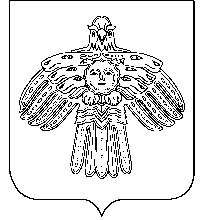                 Приложение 2к постановлению администрациигородского поселения «Нижний Одес»от «04» августа 2017 г. № 239№ п/пМатериал стен МКДЭтажность МКДКоличество подъездов в МКДКоличество жилых и нежилых помещений в МКДКоличество проживающих в МКД граждан, чел.Общая площадь дворовой территории, кв.мВ том числеВ том числеВ том числеВ том числе№ п/пМатериал стен МКДЭтажность МКДКоличество подъездов в МКДКоличество жилых и нежилых помещений в МКДКоличество проживающих в МКД граждан, чел.Общая площадь дворовой территории, кв.мПлощадь застройки МКД,кв.мПлощадь проездов, тротуаров, площадок (общ.), кв.м*Площадь плоскостных сооружений (общ.)(площадок), кв.м*Площадь озелененных участков, кв.м*1№ п/пНаименованиеКол-во, единицПлощадь, кв.мВид покрытияВид и перечень элементов (оборудования)Потребность в благоустройстве: Потребность в благоустройстве: Потребность в благоустройстве: № п/пНаименованиеКол-во, единицПлощадь, кв.мВид покрытияВид и перечень элементов (оборудования)устройство, ремонт, замена (указать)кол-во, единицплощадь, кв.мДетская площадкаразмеры, м  СпортплощадкаПлощадка для отдыхаКонтейнерная площадка АвтостоянкаПлощадка выгула домашних животныхИные сооружения№ п/пНаименованиеПлощадь, кв.мВид покрытияВид и перечень элементов (оборудования)Потребность в благоустройстве: Потребность в благоустройстве: Потребность в благоустройстве: № п/пНаименованиеПлощадь, кв.мВид покрытияВид и перечень элементов (оборудования)устройство, ремонт, замена (указать)площадь, кв.мразмеры, м  ПроездыТротуарыПешеходные дорожкиЛестницыОтмосткиСпециальные дорожки (велодорожка и т.д.)Элементы благоустройства территорий по приспособлению для маломобильных групп населения: пандусы, съездыИные варианты сети№ п/пНаименованиеЕд. изм.Текущее наличие Потребность в благоустройстве:Потребность в благоустройстве:№ п/пНаименованиеЕд. изм.Текущее наличие устройство (установка), ремонт, замена (указать)Кол-воСветильникиСкамьиУрныЦветочницы КонтейнерыДекоративные скульптурыЭлементы благоустройства территорий по приспособлению для маломобильных групп населения: опорные поручни, специальное оборудование на детских и спортивных площадкахИное оборудование№ п/пНаименование работДата проведения работХарактеристика (объемы)№ п/пНаименованиеЕд. изм.Кол-во Потребность в благоустройстве:Потребность в благоустройстве:Потребность в финансировании, тыс. руб.№ п/пНаименованиеЕд. изм.Кол-во устройство (установка)замена, ремонтПотребность в финансировании, тыс. руб.1Асфальтирование дворовой территории (проезды внутри дворовой территории)кв.м2Освещение дворовой территории (светильники) ед.3Установка скамеекед.4Установка урнед.ВСЕГО№ п/пНаименованиеЕд. изм.Кол-во Потребность в благоустройстве:Потребность в благоустройстве:Потребность в финансировании, тыс. руб.№ п/пНаименованиеЕд. изм.Кол-во устройство (установка)замена, ремонтПотребность в финансировании, тыс. руб.1Оборудование детских и (или) спортивных площадок (комплексов)ед./кв.м2 Оборудование автомобильных стоянок ед./кв.м3Озеленение территорийкв.м.4Оборудование контейнерных площадоккв.м./ед.ВСЕГОПриложение 3к постановлению администрациигородского поселения «Нижний Одес»от «04» августа 2017 г. № 239НАИМЕНОВАНИЕ ОБЪЕКТА:№ п/пОбщая площадь общественной территории, м2В том числеВ том числеВ том числе№ п/пОбщая площадь общественной территории, м2Площадь проездов, тротуаров, площадок (общ.), м2Площадь сооружений (общ.) (площадок), м2Площадь озелененных участков, м21№ п/пНаименованиеКол-во, единицПлощадь, кв.мПокрытиеОборудованиеПотребность в благоустройствеПотребность в благоустройстве№ п/пНаименованиеКол-во, единицПлощадь, кв.мПокрытиеОборудованиеЗамена, ремонт, реконструкция (указать)Стоимость работ, тыс. руб.№ п/пНаименованиеКол-во, единицПлощадь, кв.мПокрытиеОборудованиеДетская площадкаСпортплощадкаПлощадка для отдыхаАвтостоянкаПлощадка выгула домашних животныхИные сооружения№ п/пНаименованиеПлощадь, кв.мРазмеры, м  ПокрытиеПотребность в благоустройствеПотребность в благоустройстве№ п/пНаименованиеПлощадь, кв.мРазмеры, м  ПокрытиеЗамена, ремонт, реконструкция (указать)Стоимость работ, тыс. руб.ПроездыТротуарыПешеходные дорожкиСпециальные дорожки (велодорожка и т.д.)Элементы благоустройства территорий по приспособлению для маломобильных групп населения: пандусы, съездыИные варианты сети№ п/пНаименованиеЕд. изм.Кол-во Потребность в благоустройствеПотребность в благоустройстве№ п/пНаименованиеЕд. изм.Кол-во Замена, ремонт, реконструкция (указать)Стоимость работ, тыс. руб.СветильникиСкамьиУрныЦветочницы КонтейнерыДекоративные скульптурыЭлементы благоустройства территорий по приспособлению для маломобильных групп населения: опорные поручни, специальное оборудование на детских и спортивных площадкахИное оборудование№ п/пВид объекта благоустройства (общественной территории)Площадь, кв.м.Состояние (уд./неуд) (кратко описать проблемы)Потребность в благоустройстве  Потребность в благоустройстве  № п/пВид объекта благоустройства (общественной территории)Площадь, кв.м.Состояние (уд./неуд) (кратко описать проблемы)Замена, ремонт, реконструкция (указать)Стоимость работ, тыс. руб.Площадь ПаркНабережнаяСкверПешеходная зонаМногофункциональные спортивно-игровые  площадкиИной вид объекта общественной территорииНАИМЕНОВАНИЕ ОБЪЕКТА:№ п/пНаименование элементов благоустройства, в отношении которых установлены Правила благоустройстваУстановленные требования в отношении соответствующего элемента благоустройстваФактическое состояние элементов благоустройстваСоответствие Правилам благоустройства (да/нет)№п/пАдрес дворовой территории многоквартирного дома (название населенного пункта, название улицы, номер МКД)Материал стен МКДКоличество проживающих в МКД, чел.Перечень видов работПеречень видов работПотребность в финансировании(тыс. руб.)Потребность в финансировании(тыс. руб.)Потребность в финансировании(тыс. руб.)№п/пАдрес дворовой территории многоквартирного дома (название населенного пункта, название улицы, номер МКД)Материал стен МКДКоличество проживающих в МКД, чел.согласно минимальному перечню(указать виды работ)согласно дополнительному перечню(указать виды работ)всегона работы согласно минимальному перечнюна работы согласно дополнительному перечню1234567891……ИТОГОххх№п/пАдрес и название  объекта, являющегося объектом муниципального имущества муниципального образования (далее – объект) или адрес общественной  территорииПеречень видов работ по благоустройству (указать)Потребность в финансировании(тыс. руб.)12341…ИТОГОх